Альбом «Музыкальный театр»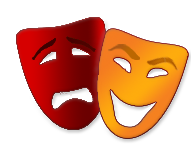 Опера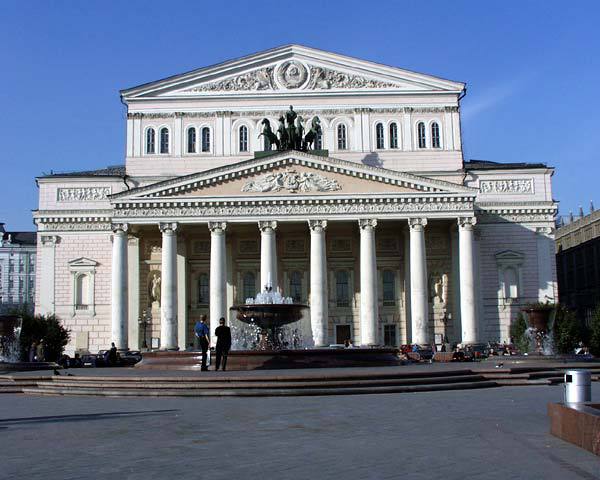 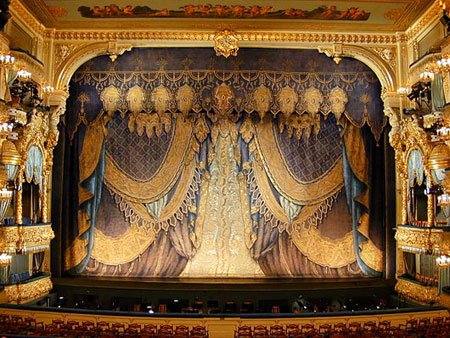 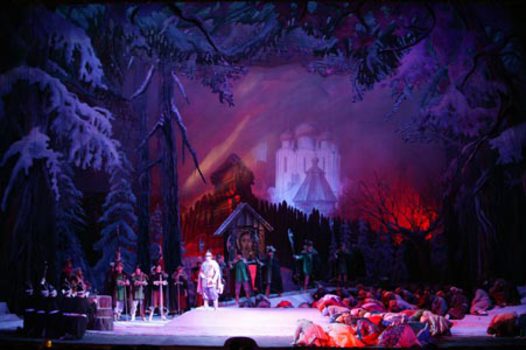 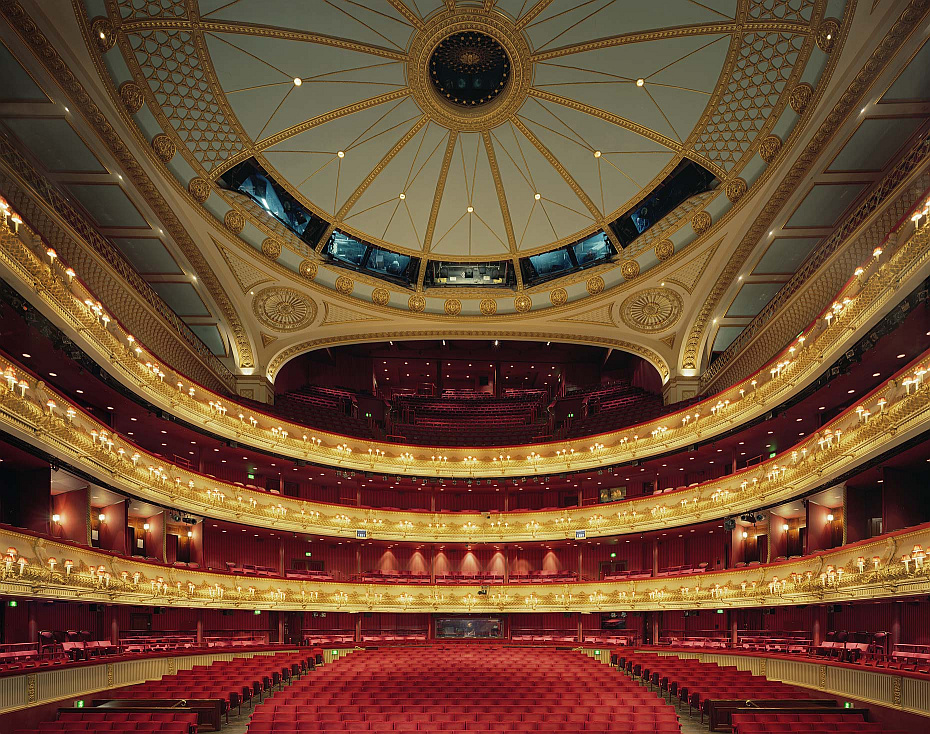 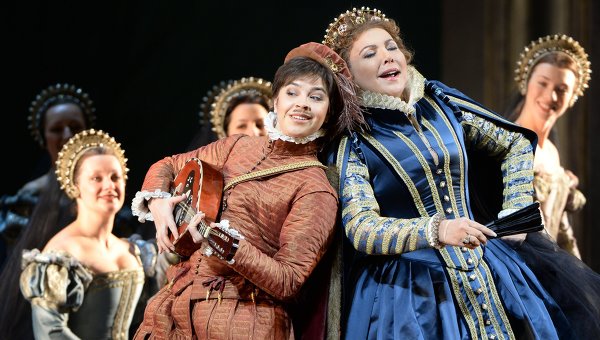 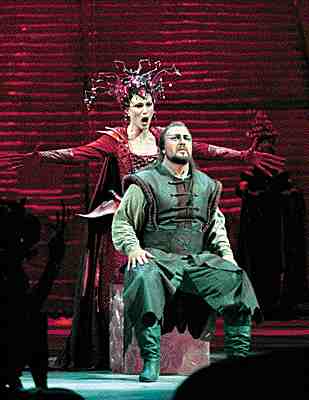 Балет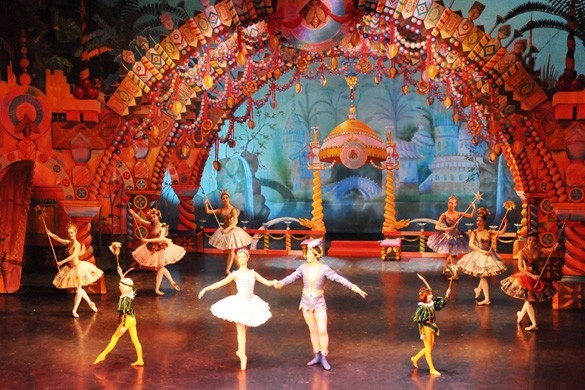 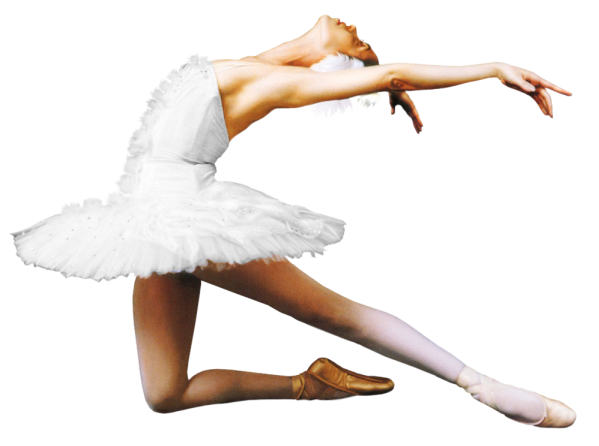 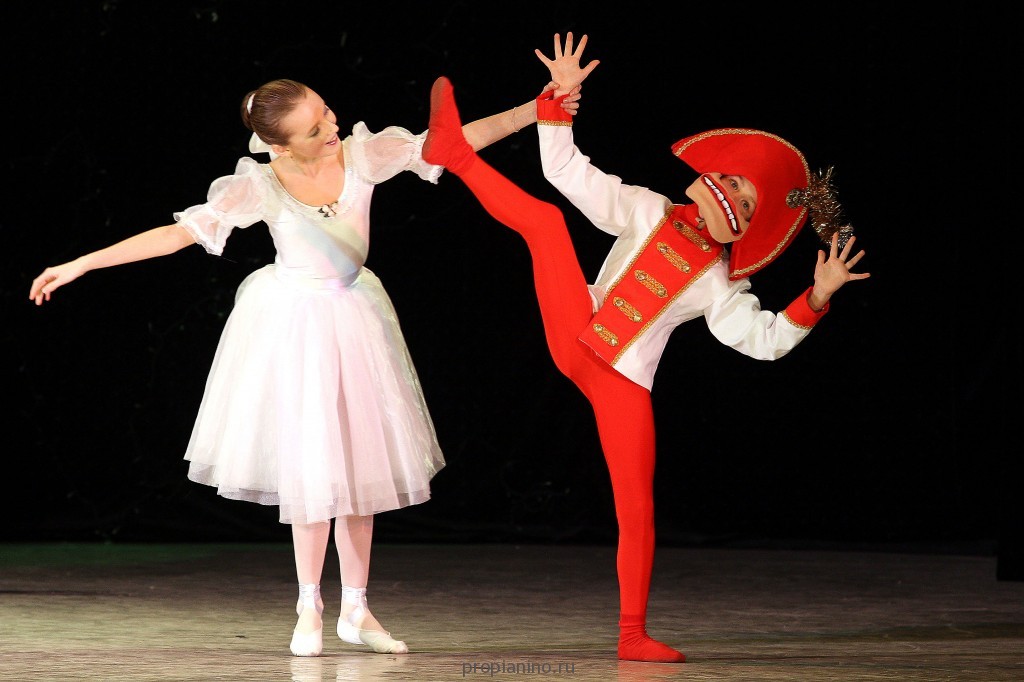 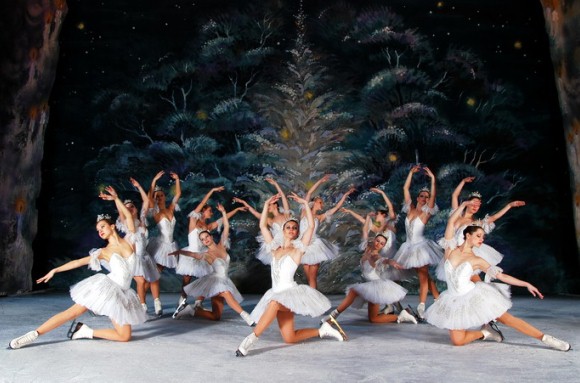 